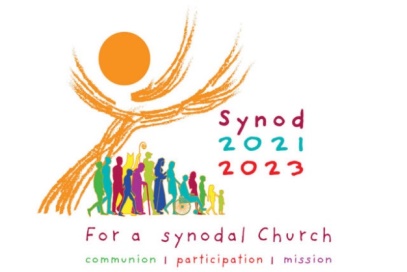 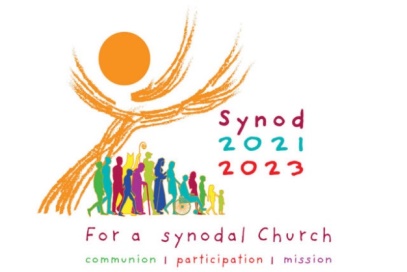  	Date:______________    Reporter’s Name: _________________________________________  Location: _________________________________ Email: _____________________________First Question Synod Responses – Strengths & ChallengesFirst Question Synod Responses – Strengths & ChallengesStrength #1Strength #2Strength #3Challenge #1Challenge #2Challenge #3Second Question Synod Responses – Actions StepsSecond Question Synod Responses – Actions StepsAction Step #1Action Step #2Action Step #3Action Step #4Action Step #5Action Step #6